PLEASE READ CAREFULLY.  Parents are strongly advised to review the menu completely to ensure that each of the food items are suitable for their children, and will not trigger an allergic reaction or related illness.  The Archdiocese of Philadelphia, Nutritional Development Services, Inc. and your children’s school shall not be responsible for any allergic reaction or related illness caused by any food item.  Upon request and without charge, Nutritional Development Services will provide parents with information on any food item, which has been provided by the supplier of the food item.  To request product information please call (215) 895-3470 during normal business hours.High School Breakfast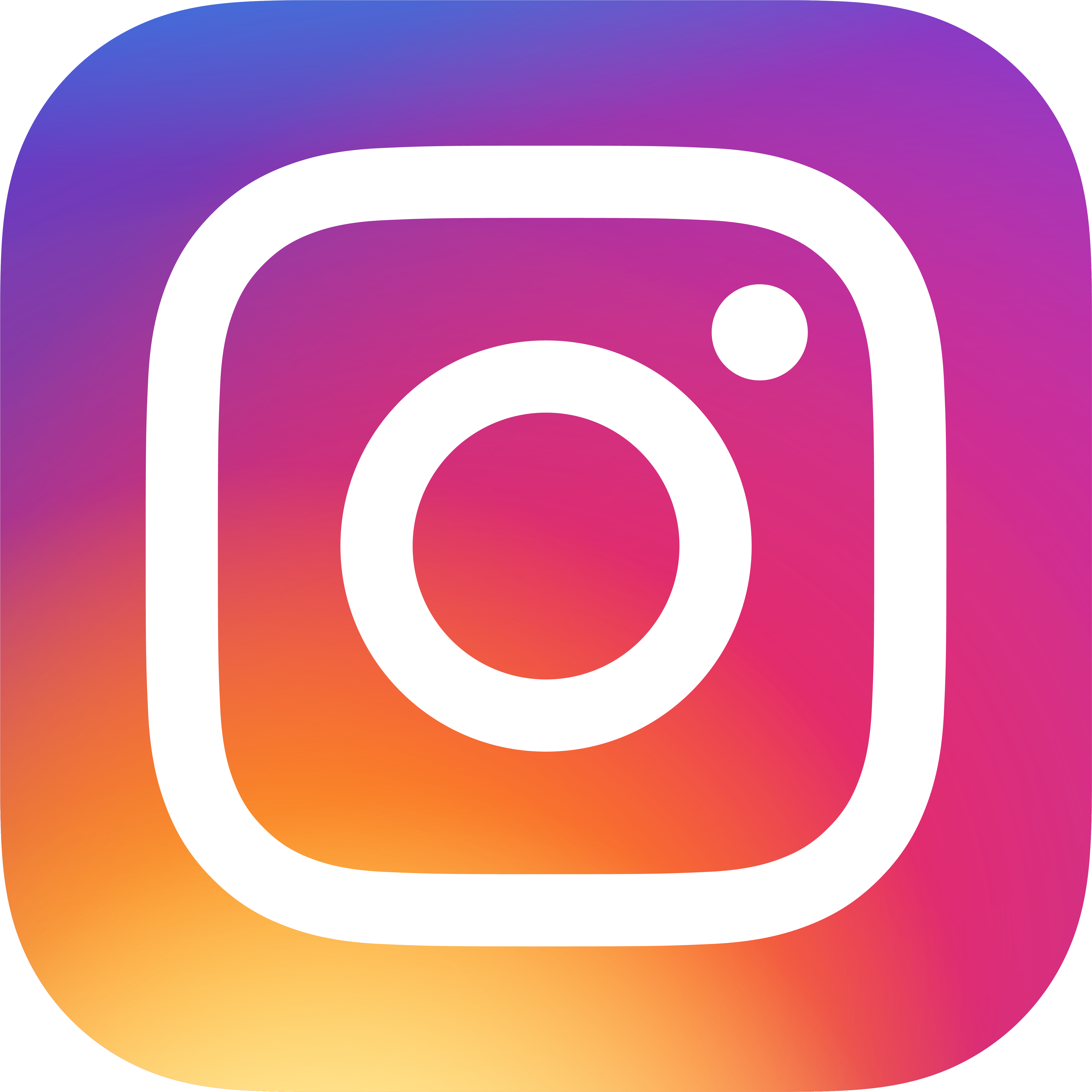 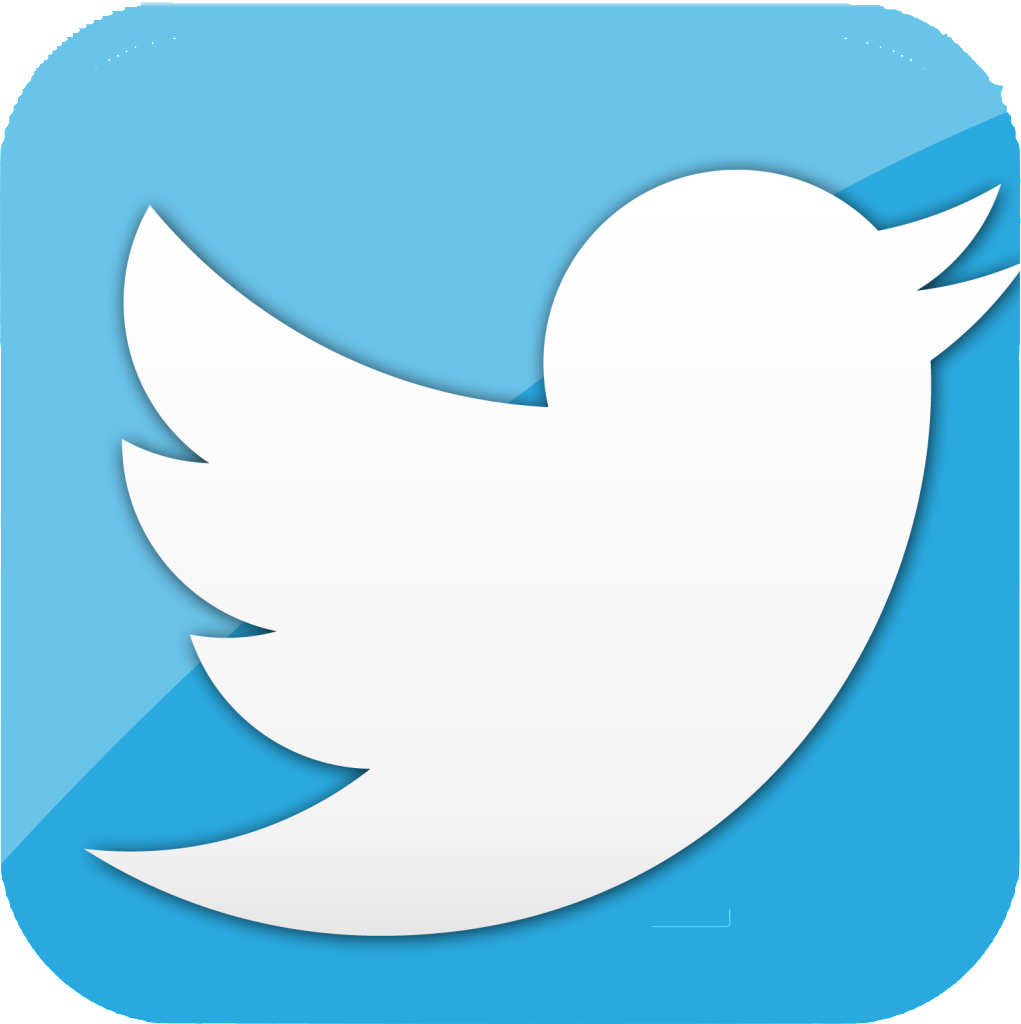 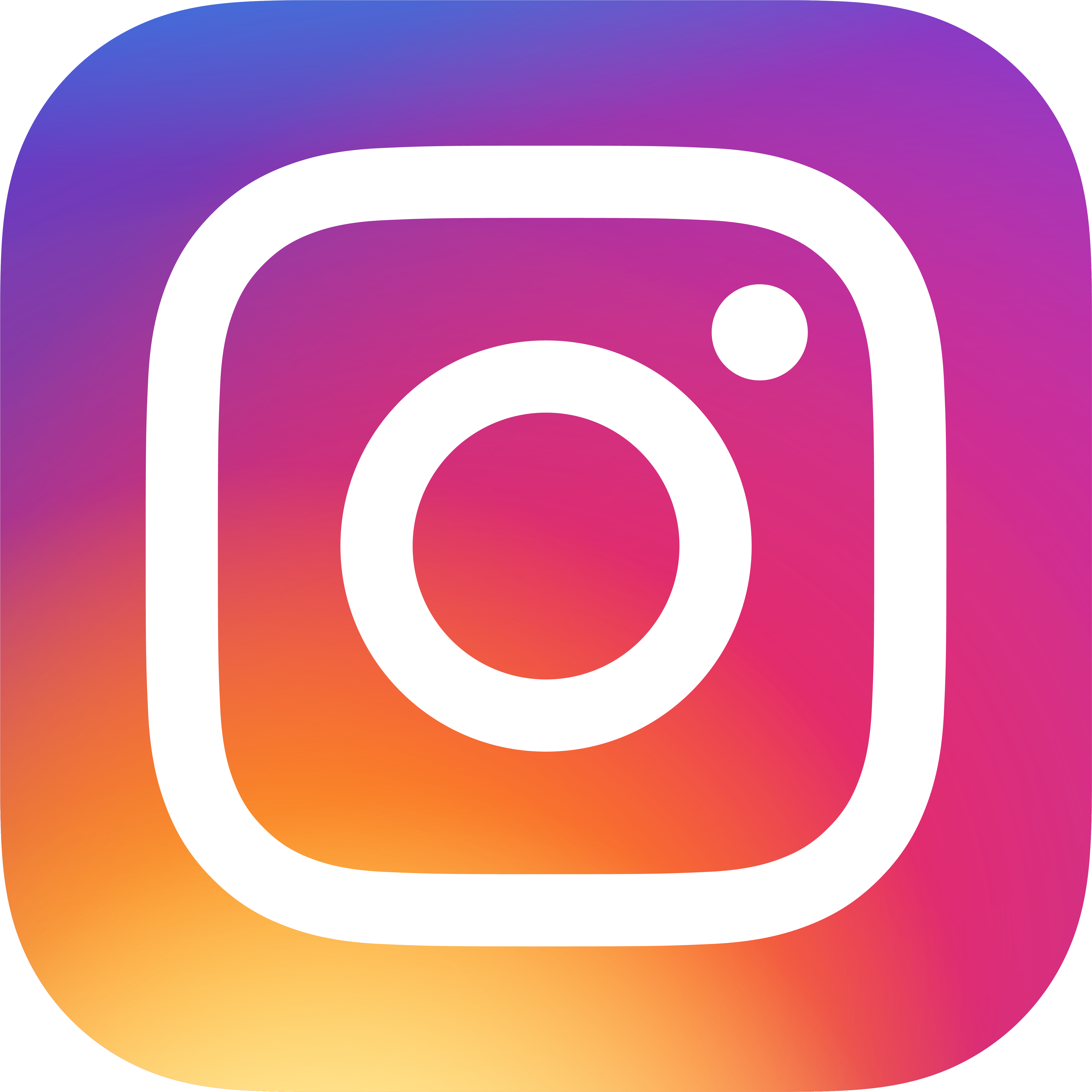 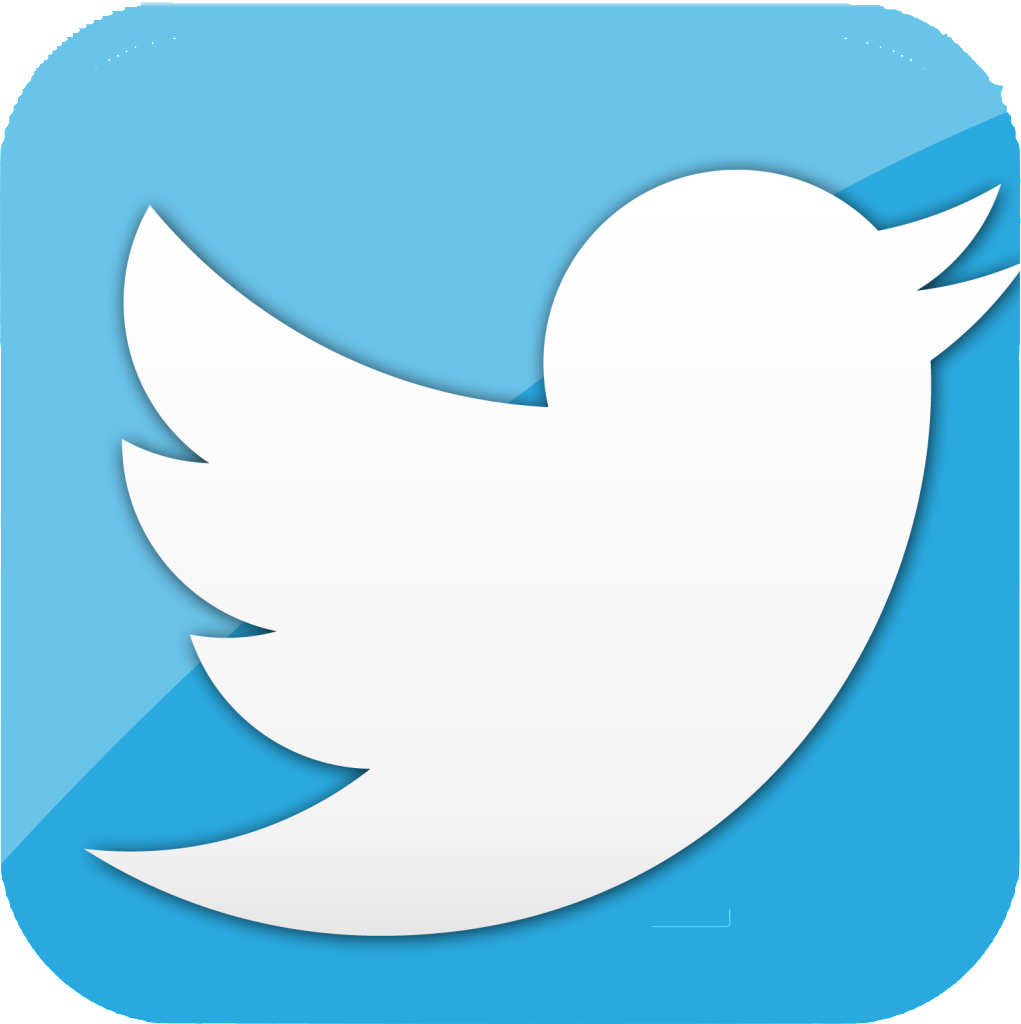 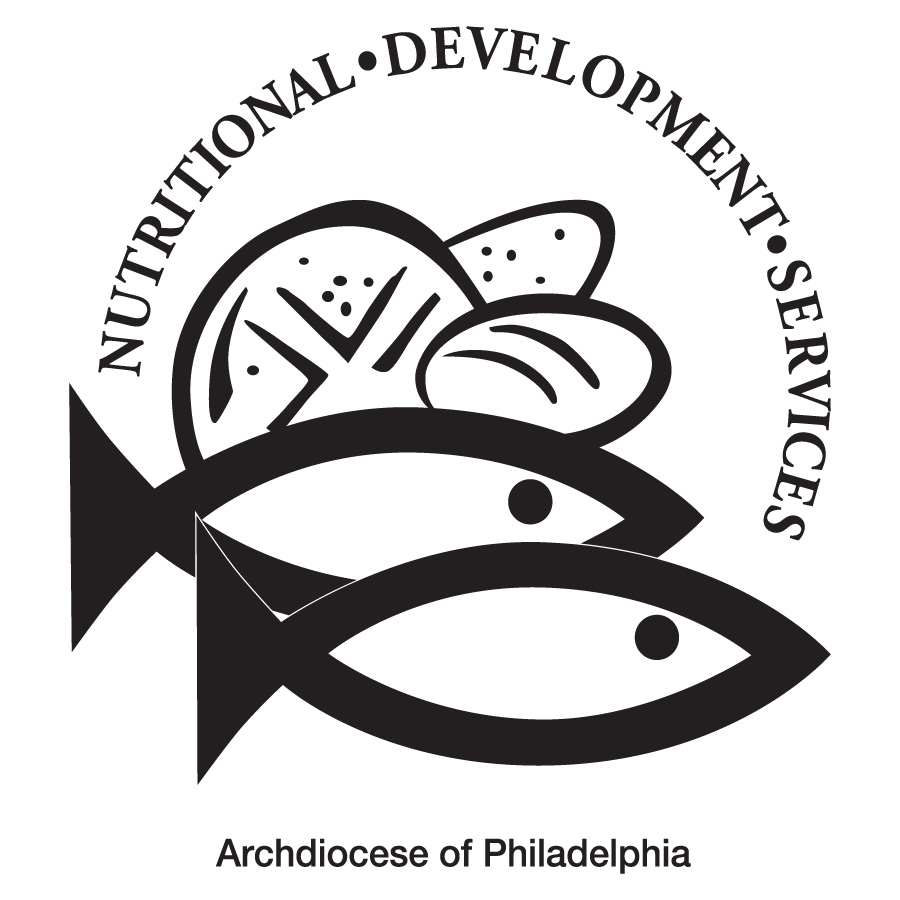 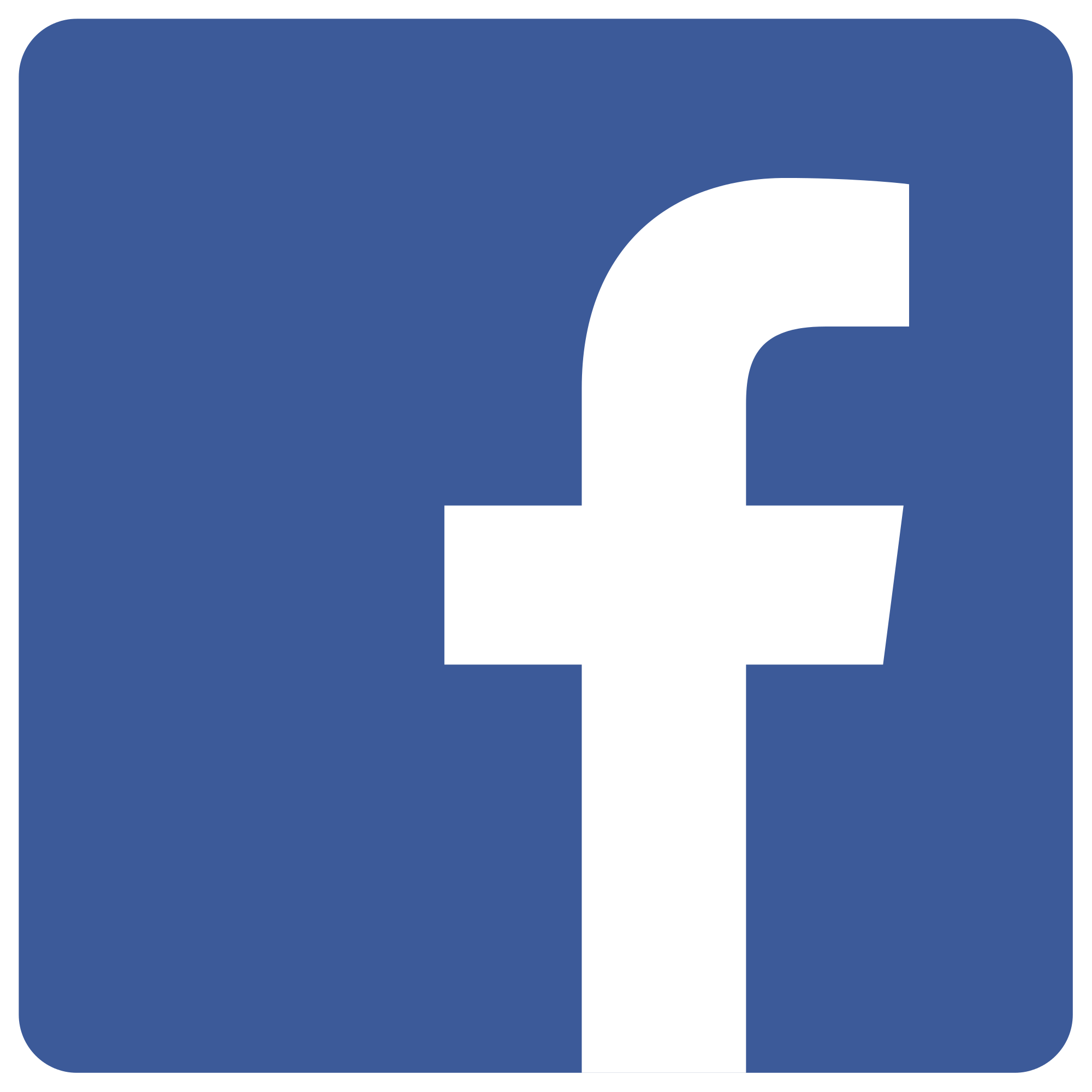 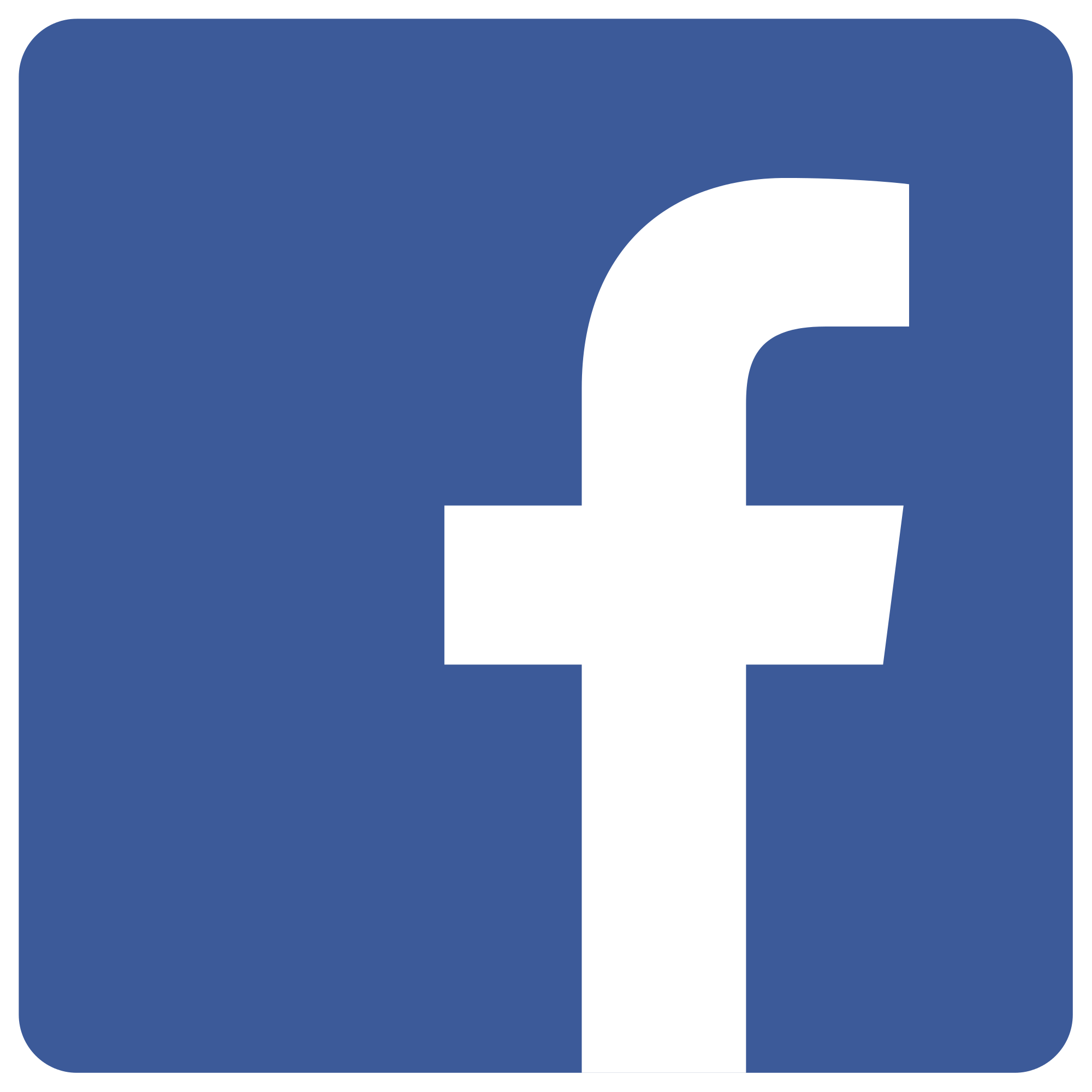 April 2024 333333333333333333333333333333333333333333333333   High School BreakfastApril 2024 333333333333333333333333333333333333333333333333   Menu is subject to change, a variety of low fat or skim milk is offered daily, condiments offered daily, fruit & vegetable juices are 100% juice, grains are whole grain rich, all items are pork-free.Weekly AlternateTuesdayFriday382 Cinnamon Toast Crunch Cereal Bar Breakfast KitOR316 Eggo Maple Pancakes1304 Cinnamon Frosted Flakes Cereal CupOR239 Chicken Sausage & Cheese Waffle Sandwich HOT445 Mott’s Fruit Punch Juice657 Strawberry CraisinsEaster Monday 2311 Apple Jacks Cereal Pouch& 136 Vanilla YogurtOR336 Apple Churro& 136 Vanilla Yogurt649 Dole Orange Gello Cup690 Apple Crisps3350 Peach Cheerios Cereal BarOR369 Pillsbury Berry Blast Mini French Toast670 Fresh Fruit608 Dole Tropical Fruit Cup4318 Eggos Cinnamon Mini WafflesOR302 Egg, Cheese & Turkey Sausage Wrap446 Mott’s Fruit Punch Juice670 Fresh Fruit5321 Banana MuffinOR328 Chocolate Chip Muffin658 Cherry Craisins697 Bagged Sliced Apples387 Froot Loops Breakfast KitOR318 Eggos Cinnamon Mini Waffles8351 Cinnamon Toast Crunch BarOR315 Apple Cinnamon Toast HOT670 Fresh Fruit649 Orange Gello Bowl9319 Orange Cranberry MuffinOR133 Strawberry Banana Yogurt & 922 Cinnamon Granola445 Mott’s Fruit Punch Juice691 Strawberry Apple Crisps10367 Cinnamon Raisins BagelOR306 Apple Baked Frudel HOT 670 Fresh Fruit659 Watermelon CraisinsEid-al-Fitr11323 Apple Cinnamon MuffinOR310 Frosted Flakes Pouch& 133 Strawberry Banana Yogurt684 Mixed Berry Applesauce670 Fresh Fruit12329 Honey Cheerios Cereal Cup OR316 Eggo Maple Pancakes670 Fresh Fruit446 Mott’s Apple Juice391 Blueberry Muffin   Breakfast KitOR323 Apple Cinnamon Muffin15320 Corn MuffinOR312 Froot Loops Cereal Pouch& 137 Peach Yogurt670 Fresh Fruit445 Mott’s Fruit Punch Juice16324 Cocoa Puffs OR262 Turkey Sausage Breakfast Pizza HOT670 Fresh Fruit644 Dole Pear Cup17303 Frosted Flakes Cereal CupOR328 Chocolate Chip Muffin670 Fresh Fruit446 Mott’s Apple Juice18327 Eggo Maple WafflesOR367 Cinnamon Raisin Bagel670 Fresh Fruit658 Cherry CraisinsNational Banana Day19321 Banana Muffin OR338 French Toast Sticks HOT691 Strawberry Apple Crisps670 Fresh Fruit385 Trix  Breakfast KitOR324 Cocoa Puffs Cereal22334 Cinnamon Toast Crunch Cereal OR134 Cherry Vanilla Yogurt& 921 Granola670 Fresh Fruit684 Mixed Berry Applesauce23322 Blueberry Muffin OR369 Pillsbury Berry Blast Mini French Toast446 Mott’s Apple Juice684 Mixed Berry Applesauce24317 Eggo Confetti PancakesOR306 Apple Baked Frudel HOT670 Fresh Fruit659 Watermelon Craisins25308 Strawberry Mini BagelOR315 Apple Cinnamon Toast HOT670 Fresh Fruit445 Mott’s Fruit Punch Juice26350 Peach Cheerios Cereal BarOR323 Apple Cinnamon Muffin670 Fresh Fruit645 Dole Pineapple Cup